El Rincon Sample Menu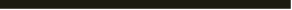 Entremeses An appetizing variety of Manzanilla de Seville, plump Gordal y dark brown Kalamata olives, served with virgin olive oil, a swirl of reduced balsamic and pan 
Boquerones en vinagre Fresh white anchovies are marinated in vinegar and later dressed with parsley, and olive oil. Espárrago de Navarra		 Spain's favourite white asparagus served with our own homemade Alioli and garnished with finely chopped parsley Tortilla española Simply splendid! An omelette with potatoes, onions, served with a touch of salad. Piquillo Peppers	 Roasted and bursting with flavour, perfect as a side dish for meats and cheese Grilled artichoke halves Drizzled with olive oil and served with a small salad Spanish cured meats 
Acorn-fed Iberico chorizo		 Or salchichón ibérico		 Served with bread sticks (picos)	 Queso				 Our 12 month old Manchego is a firm, slightly open textured cheese with a nutty flavour, we serve with bread sticks (picos) and quince (membrillo) Tarta de Santiago Literally meaning the almond cake of St. JamesWe are a walk in bar only, no reservations any more.A discretionary 10% is added to tables and is handed out to all staff working that evening.Any questions or queries please do get back to usample menu